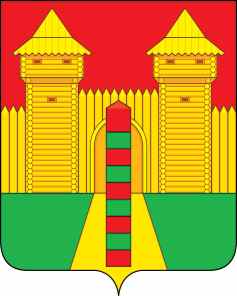 АДМИНИСТРАЦИЯ  МУНИЦИПАЛЬНОГО  ОБРАЗОВАНИЯ «ШУМЯЧСКИЙ  РАЙОН» СМОЛЕНСКОЙ  ОБЛАСТИРАСПОРЯЖЕНИЕот 26.10.2021г. № 385-р       п. Шумячи         В соответствии со статьей 152 Бюджетного Кодекса Российской Федерации         1.Утвердить Перечень главных распорядителей бюджетных средств по муниципальному образованию «Шумячский район» Смоленской области (Приложение 1).         2.Контроль за исполнением настоящего распоряжения возложить на начальника Финансового управления Администрации муниципального образования «Шумячский район» Смоленской области Ю.В. Вознову.Глава муниципального образования«Шумячский район» Смоленской области                                              А.Н. ВасильевПеречень,главных распорядителей бюджетных средств по муниципальному образованию «Шумячский район» Смоленской областиОб утверждении Перечня главных распорядителей бюджетных средств по  муниципальному образованию «Шумячский район» Смоленской области.Приложение 1к распоряжению Администрации  муниципального  образования «Шумячский район» Смоленской области                                                           от 26.10.2021г. № 385-р№ п/пНаименованиеКодГлавные распорядители:Администрация муниципального образования "Шумячский район" Смоленской области901Финансовое управление Администрациимуниципального образования "Шумячский район" Смоленской области902Отдел по образованию Администрациимуниципального образования "Шумячский район" Смоленской области903Отдел по культуре и спорту Администрации муниципального образования "Шумячский район" Смоленской области904Шумячский районный Совет депутатов905Контрольно-ревизионная комиссиямуниципального образования «Шумячский район» Смоленской области907Администрация Надейковичского сельского поселения Шумячского района Смоленскойобласти951Администрация Озерного сельского поселения Шумячского района Смоленской области952Администрация Первомайского сельскогопоселения Шумячского района Смоленскойобласти953Администрация Понятовского сельскогопоселения Шумячского района Смоленской области954Администрация Руссковского сельскогопоселения Шумячского района Смоленскойобласти955Администрация Снегиревского сельского поселения Шумячского района Смоленскойобласти956Администрация Студенецкого сельскогопоселения Шумячского района Смоленскойобласти957Совет депутатов Шумячского городскогопоселения958